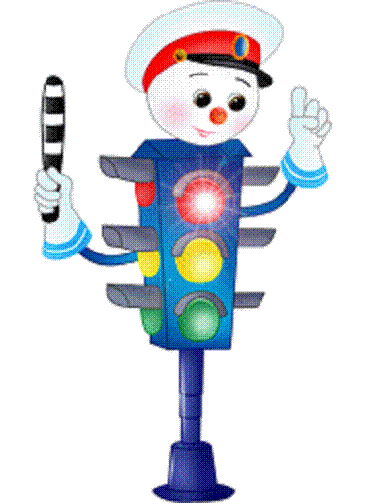 УТВЕРЖДЕНО:                                                                                                           Заведующий МБДОУ                                                                                                «Детский сад №158» г.Чебоксары                                                                                                 ______________ / И.А. Сославина/                                                                                     Приказ №_88 ОД_от «25» сентября 2017г.ПЛАН МЕРОПРИЯТИЙ                               по проведению Недели безопасностис 26.09. по 30.09.2017по муниципальному бюджетному дошкольному образовательному учреждению«Детский сад №158 «Ручеек» общеразвивающего вида с приоритетным осуществлением деятельности по социально-личностному развитию детей»  города Чебоксары  Чувашской Республики№ п/пМероприятиеДата проведенияДата проведенияУчастникиОтветственные1.Флеш-моб «С другом безопасно»25.09.201725.09.2017Воспитанники, педагогиИнструктор по физической культуре2.Оформление информационного пространства в приемных помещениях для родителей:- «Как не попасть в дорожные ловушки»,- «»Оформление информационного пространства в приемных помещениях для родителей:- «Как не попасть в дорожные ловушки»,- «»25.09. 2017Педагоги, родителиВоспитатели групп3С воспитанниками:- игры «Дорожную азбуку учим, играя», - целевые прогулки к перекрестку «Зелёный свет горит для всех»- организация просмотра  фильмов и мультфильмов по предупреждению ДТП  для воспитанников- беседыС воспитанниками:- игры «Дорожную азбуку учим, играя», - целевые прогулки к перекрестку «Зелёный свет горит для всех»- организация просмотра  фильмов и мультфильмов по предупреждению ДТП  для воспитанников- беседы26.09. 201727.09.2017Воспитанники старших группВоспитатели групп4Блиц-игра с педагогами:«Знатоки ПДД»Блиц-игра с педагогами:«Знатоки ПДД»28.09. 2017Воспитанники подготовительных к школе группМузыкальные руководители5Досуг «С жезлом под музыку»Досуг «С жезлом под музыку»29.09. 2017Воспитанники подготовительных к школе группСт.воспитатели